Publicado en Valencia el 04/06/2024 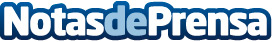 Repara tu Deuda Abogados cancela 210.000 euros en Valencia con la Ley de la Segunda OportunidadPerdió su empleo y, tras el divorcio, no pudo hacer frente a las deudas acumuladasDatos de contacto:David GuerreroResponsable de prensa655956735Nota de prensa publicada en: https://www.notasdeprensa.es/repara-tu-deuda-abogados-cancela-210-000-euros Categorias: Nacional Derecho Finanzas Valencia http://www.notasdeprensa.es